Publicado en Madrid  el 11/06/2015 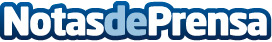 Legamaster presenta sus nuevas Glass Boards magnéticas en 4 coloresDisponibles en 4 tamaños, están pensadas para salas de reuniones y de formación. El cristal y los rotuladores de tiza líquida son las últimas tendencias en pizarras y proporcionan un diseño elegante Datos de contacto:Soledad Olalla910910446Nota de prensa publicada en: https://www.notasdeprensa.es/legamaster-presenta-sus-nuevas-glass-boards_1 Categorias: Interiorismo Marketing Recursos humanos Universidades http://www.notasdeprensa.es